仪器设备购置技术参数要求确认单产品名称单擦机、电子打泡箱、吸尘吸水机、吹风机主要用途描述：上述设备用于行政楼308、315、316、320会议室、一楼会议室维护清洁保养。参数要求：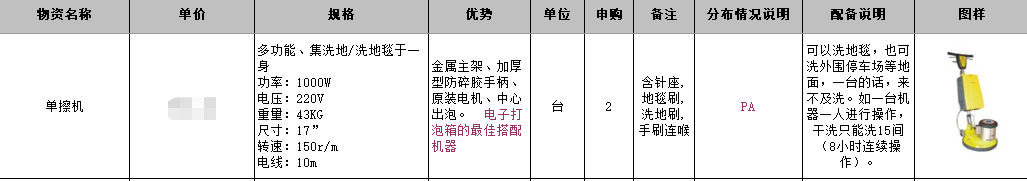 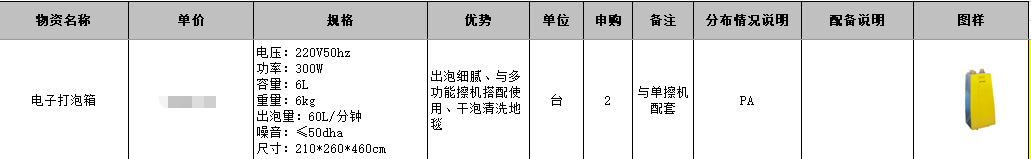 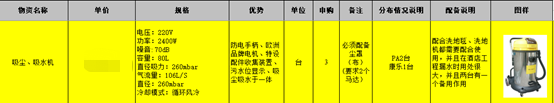 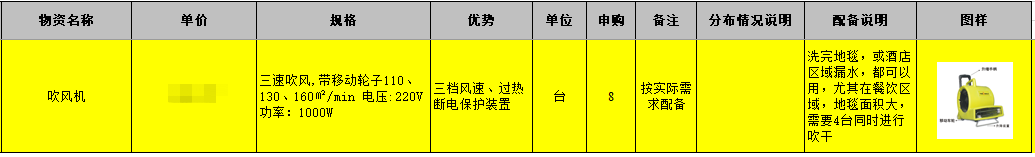 